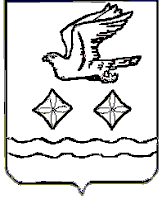 АДМИНИСТРАЦИЯГОРОДСКОГО ОКРУГА СТУПИНОМОСКОВСКОЙ ОБЛАСТИПОСТАНОВЛЕНИЕ                         №  ____________                        г. СтупиноВ соответствии с Федеральным законом от 06.10.2003 №131-ФЗ «Об общих принципах организации местного самоуправления в Российской Федерации», уставом городского округа Ступино Московской областиПОСТАНОВЛЯЮ:	1. Признать утратившими силу:	1.1. постановление администрации городского округа Ступино Московской области от 19.10.2018 №3856-п «Об установлении тарифов на платные услуги, оказываемые муниципальным автономным дошкольным образовательным учреждением «Детский сад общеразвивающего вида №18 «Теремок» городского округа Ступино Московской области»;	1.2. постановление администрации городского округа Ступино Московской области от 05.10.2020 №2412-п «Об установлении тарифов на платные услуги, оказываемые муниципальным автономным дошкольным образовательным учреждением «Детский сад комбинированного вида №8 «Берёзка» городского округа Ступино Московской области»;	1.3. постановление администрации городского округа Ступино Московской области от 03.12.2018 №4458-п «Об установлении тарифов на платные услуги, оказываемые муниципальным автономным дошкольным образовательным учреждением «Центр развития ребенка - детский сад №13 «Петрушка» городского округа Ступино Московской области»;	1.4. постановление администрации городского округа Ступино Московской области от 19.07.2018 №2557-п «Об установлении тарифов на платные услуги, оказываемые муниципальным автономным дошкольным образовательным учреждением «Центр развития ребенка - детский сад №17 «Машенька» городского округа Ступино Московской области»;	1.5. постановление администрации городского округа Ступино Московской области от 27.11.2018 №4339-п «Об установлении тарифов на платные услуги, оказываемые муниципальным автономным дошкольным образовательным учреждением «Центр развития ребенка – детский сад №20 «Дюймовочка» городского округа Ступино Московской области»;	1.6. постановление администрации городского округа Ступино Московской области от 03.07.2018 №2243-п «Об утверждении тарифов на платные услуги, оказываемые муниципальным автономным дошкольным образовательным учреждением «Городищенский детский сад комбинированного вида «Фиалка» городского округа Ступино Московской области».	2. Опубликовать настоящее постановление в установленном порядке и разместить на официальном сайте администрации, Совета депутатов и контрольно-счетной палаты городского округа Ступино Московской области.	 3. Контроль за исполнением настоящего постановления возложить на заместителя главы администрации городского округа Ступино Московской области Петрожицкую Л.В. и на заместителя главы администрации городского округа Ступино Московской области – председателя комитета культуры и молодежной политики Калинину Ю.Ю.Глава городского округа СтупиноМосковской области							       С.Г. МужальскихЛИСТ СОГЛАСОВАНИЯПроект правового акта вносит:Проект правового акта соответствует требованиям инструкции по делопроизводству:Проект правового акта соответствует требованиям законодательства:Проект правового акта согласован:Разослано: в дело – 1, Калинина Ю.Ю. -1, отдел по тарифам и ценообразованию – 2, управление образования – 1.Смольянинова Елена Викторовна+7 (496) 64 2-67-50О признании утратившими силу некоторых постановленийадминистрации городского округаСтупино Московской области№п/пФИОДолжностьДата поступленияДата согласованияПодпись1Сакулина А.П.Начальник управления экономики№п/пФИОДолжностьДата поступленияДата согласованияПодпись2Горохова Л.Н.Начальник управления делами№п/пФИОДолжностьДата поступленияДата согласованияПодпись3Кепова Н.Г.Председатель комитета по правовой работе№п/пФИОДолжностьДата поступленияДата согласованияПодпись4Петрожицкая Л.В.Заместитель главы администрации5Драгомирова Ю.В.Заместитель главы администрации6Калинина Ю.Ю.Заместитель главы администрации7Калабина Т.Е.Начальник финансового управления